Friday, 20th June 2014	Wakefield Suite, Wakefield One Police & Crime Panel Membership 1.	Purpose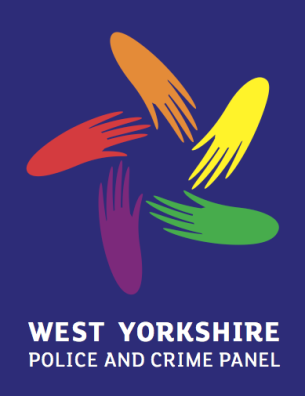 The purpose of this report is:Inform the Panel of Police & Crime Panel Membership for 2014/15Prompt the Panel to consider and confirm Local Authority Co-optees 2.	Background2.1	The Police Reform and Social Responsibility Act 2011 made provision for the establishment of Police and Crime Panels.  The Act made detailed provision on the composition of Police and Crime Panels.2.2	Where a force area consists of less than ten local authorities, as is the case for West Yorkshire, the number of Panel members is ten, not including the co-opted members.2.3	Additional councillors may be co-opted onto the PCP, as long as two lay co-optees (independent members) are also included and the Secretary of State approves the co-options.  3.	West Yorkshire Position3.1	The West Yorkshire Leaders previously agreed that in order to achieve geographical and political balance within the sub-region, a panel of 12 elected members should be sought.  3.2	This request was submitted to the Secretary of State and on the basis that additional local authority membership would provide greater geographical and political balance, the additional co-opted places were agreed.3.3	It was agreed that the following Councils should hold the following number of seats:  Calderdale					1 + 1 co-optee Kirklees					2Wakefield 					2Bradford					2 + 1 co-optee Leeds					33.4	Following annual local elections, political proportionality is reviewed and agreed by the West Yorkshire Leaders prior to appointments being made by the local authorities.3.5	Co-optees are nominated by the local authority and agreed by the Police and Crime Panel at the Annual Meeting,  subject to their appointment meeting the balanced appointment objective.  3.6	Following the local elections in May 2014, the political proportionality across West Yorkshire as a whole has been agreed by Leaders as follows:  3.7	Independent Co-opted Panel Members are recruited by the Panel through a process of open recruitment.  Independent Panel members were recruited in September 2012  for a period of 18 months, which was subsequently extended to cover the four year period for which the Commissioner has been appointed. 3.8	All members of the Panel, including local authority co-optees and independent co-optees, have equal rights on the Panel.4.	Panel Membership for 2014/154.1	Local Authority Membership for 2014/15 has been put forward as followsBradford:		Cllr Shakeela Lal (Lab), Cllr Michael Walls (Cons) Calderdale:		Cllr Steve Sweeney (Lab)Kirklees:		Cllr Masood Ahmed  (Lab),  Cllr Phil Scott (Lib Dem)Leeds:			Cllr Alison Lowe (Lab), Cllr Mohammed Iqbal (Lab), Cllr Les Carter (Cons)Wakefield:		Cllr Celia Loughran (Lab), Cllr Alan Wassell (Lab)4.2	Local Authority Co-opted  Membership has been put forward for Panel approval as follows:Bradford:		Cllr Imran Hussain (Lab)Calderdale:		Cllr Marcus Thompson (Cons)4.3	Independent Members remain:-Roger GrasbyJo Sykes5.0	Recommendations:5.1	The Panel is asked to:Note the 10 local authority appointed membersNote the 2 independent co-opted membersConsider and approve the 2 local authority co-opted member nominees (see 4.2) AuthorityLocal Authority AppointmentLocal Authority AppointmentLocal Authority AppointmentPlaces for LA to nominate PCP to appointPlaces for LA to nominate PCP to appointPlaces for LA to nominate PCP to appointAuthorityLabConsLib DemLabConsLib DemTotal Places per authorityBradford1113Calderdale112Kirklees112Leeds213Wakefield22Totals72111012